ОТЧЕТ ПО ПРОИЗВОДСТВЕННОЙ ПРАКТИКЕ ПО ПОЛУЧЕНИЮ ПРОФЕССИОНАЛЬНЫХ УМЕНИЙ И ОПЫТА ПРОФЕССИОНАЛЬНОЙ ДЕЯТЕЛЬНОСТИ период прохождения практикиПодпись студента: __________________________    Оценка за практику: _____________________________Москва - 2020ОТЗЫВ О ПРОХОЖДЕНИИ ПРАКТИКИСОВМЕСТНЫЙ РАБОЧИЙ ГРАФИК (ПЛАН)ПРОВЕДЕНИЯ ПРОИЗВОДСТВЕННОЙ ПРАКТИКИ ПО ПОЛУЧЕНИЮ ПРОФЕССИОНАЛЬНЫХ УМЕНИЙ И ОПЫТА ПРОФЕССИОНАЛЬНОЙ ДЕЯТЕЛЬНОСТИ Индивидуальное задание,   Содержание И планируемые результатыПРОИЗВОДСТВЕННОЙ ПРАКТИКИ ПО ПОЛУЧЕНИЮ ПРОФЕССИОНАЛЬНЫХ УМЕНИЙ И ОПЫТА ПРОФЕССИОНАЛЬНОЙ ДЕЯТЕЛЬНОСТИПланируемые результаты практикиприобретение навыков практической профессиональной деятельности;освоение профессиональных компетенций по организационно-управленческой и информационно-аналитической деятельности (ПК-3, ПК-4, ПК-7, ПК-13, ПК-14, ПК-16) и дополнительной профессиональной компетенции (ДПК - 1);подготовка и защита отчёта по практике.  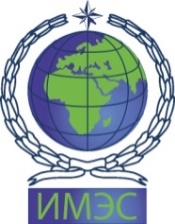 Автономная некоммерческая организация высшего образования«ИНСТИТУТ МЕЖДУНАРОДНЫХ ЭКОНОМИЧЕСКИХ СВЯЗЕЙ»INSTITUTE OF INTERNATIONAL ECONOMIC RELATIONSс «08» апреля 2020 г. по «07» мая 2020 г.Выполнил студенткурсаформы обучения 4/5очной/очно- заочной/заочнойобучающийся по направлению подготовки 38.03.02 Менеджмент, профиль «Международный менеджмент»обучающийся по направлению подготовки 38.03.02 Менеджмент, профиль «Международный менеджмент»обучающийся по направлению подготовки 38.03.02 Менеджмент, профиль «Международный менеджмент»обучающийся по направлению подготовки 38.03.02 Менеджмент, профиль «Международный менеджмент»обучающийся по направлению подготовки 38.03.02 Менеджмент, профиль «Международный менеджмент»(ФИО)(ФИО)(ФИО)(ФИО)(ФИО)Дата сдачи отчета: 07.05.2020(Ф И О руководителя практики от ИМЭС)(подпись)07.05.2020(дата)(ФИО обучающегося)(ФИО обучающегося)(ФИО обучающегося)(ФИО обучающегося)(ФИО обучающегося)(ФИО обучающегося)(ФИО обучающегося)(ФИО обучающегося)обучающегосякурсакурсаформы обучения факультета4/5      очной/очно- заочной/заочной      очной/очно- заочной/заочной      очной/очно- заочной/заочной      очной/очно- заочной/заочноймировой экономики и международной торговли Автономной некоммерческой организации высшего образования «Институт международных экономических связей», обучающийся     по     направлению     подготовки     38.03.02 Менеджмент, профиль мировой экономики и международной торговли Автономной некоммерческой организации высшего образования «Институт международных экономических связей», обучающийся     по     направлению     подготовки     38.03.02 Менеджмент, профиль мировой экономики и международной торговли Автономной некоммерческой организации высшего образования «Институт международных экономических связей», обучающийся     по     направлению     подготовки     38.03.02 Менеджмент, профиль мировой экономики и международной торговли Автономной некоммерческой организации высшего образования «Институт международных экономических связей», обучающийся     по     направлению     подготовки     38.03.02 Менеджмент, профиль мировой экономики и международной торговли Автономной некоммерческой организации высшего образования «Институт международных экономических связей», обучающийся     по     направлению     подготовки     38.03.02 Менеджмент, профиль мировой экономики и международной торговли Автономной некоммерческой организации высшего образования «Институт международных экономических связей», обучающийся     по     направлению     подготовки     38.03.02 Менеджмент, профиль мировой экономики и международной торговли Автономной некоммерческой организации высшего образования «Институт международных экономических связей», обучающийся     по     направлению     подготовки     38.03.02 Менеджмент, профиль мировой экономики и международной торговли Автономной некоммерческой организации высшего образования «Институт международных экономических связей», обучающийся     по     направлению     подготовки     38.03.02 Менеджмент, профиль «Международный менеджмент»  в период«Международный менеджмент»  в период«Международный менеджмент»  в период«Международный менеджмент»  в период«Международный менеджмент»  в периодс «08» апреля 2020 г. по «07» мая 2020 г.с «08» апреля 2020 г. по «07» мая 2020 г.с «08» апреля 2020 г. по «07» мая 2020 г.проходил производственную практику по получению профессиональных умений и опыта профессиональной деятельности впроходил производственную практику по получению профессиональных умений и опыта профессиональной деятельности впроходил производственную практику по получению профессиональных умений и опыта профессиональной деятельности впроходил производственную практику по получению профессиональных умений и опыта профессиональной деятельности впроходил производственную практику по получению профессиональных умений и опыта профессиональной деятельности впроходил производственную практику по получению профессиональных умений и опыта профессиональной деятельности впроходил производственную практику по получению профессиональных умений и опыта профессиональной деятельности впроходил производственную практику по получению профессиональных умений и опыта профессиональной деятельности в(полное наименование организации)(полное наименование организации)(полное наименование организации)(полное наименование организации)(полное наименование организации)(полное наименование организации)(полное наименование организации)(полное наименование организации)Руководителем практики от профильной организации назначен:Руководителем практики от профильной организации назначен:Руководителем практики от профильной организации назначен:Руководителем практики от профильной организации назначен:Руководителем практики от профильной организации назначен:Руководителем практики от профильной организации назначен:Руководителем практики от профильной организации назначен:Руководителем практики от профильной организации назначен:(ФИО и должность руководителя практики от профильной организации)(ФИО и должность руководителя практики от профильной организации)(ФИО и должность руководителя практики от профильной организации)(ФИО и должность руководителя практики от профильной организации)(ФИО и должность руководителя практики от профильной организации)(ФИО и должность руководителя практики от профильной организации)(ФИО и должность руководителя практики от профильной организации)(ФИО и должность руководителя практики от профильной организации)Обучающемуся предоставлено рабочее место вОбучающемуся предоставлено рабочее место вОбучающемуся предоставлено рабочее место вОбучающемуся предоставлено рабочее место вОбучающемуся предоставлено рабочее место вОбучающемуся предоставлено рабочее место в(указать структурное подразделение)(указать структурное подразделение)За время прохождения практики обучающийсяЗа время прохождения практики обучающийсяЗа время прохождения практики обучающийсяЗа время прохождения практики обучающийсяЗа время прохождения практики обучающийсяЗа время прохождения практики обучающийсяЗа время прохождения практики обучающийсяЗа время прохождения практики обучающийся(успешно выполнил / в целом выполнил / выполнил с затруднениями / не выполнил)(успешно выполнил / в целом выполнил / выполнил с затруднениями / не выполнил)(успешно выполнил / в целом выполнил / выполнил с затруднениями / не выполнил)(успешно выполнил / в целом выполнил / выполнил с затруднениями / не выполнил)(успешно выполнил / в целом выполнил / выполнил с затруднениями / не выполнил)(успешно выполнил / в целом выполнил / выполнил с затруднениями / не выполнил)(успешно выполнил / в целом выполнил / выполнил с затруднениями / не выполнил)(успешно выполнил / в целом выполнил / выполнил с затруднениями / не выполнил)утвержденное индивидуальное задание.утвержденное индивидуальное задание.утвержденное индивидуальное задание.утвержденное индивидуальное задание.утвержденное индивидуальное задание.утвержденное индивидуальное задание.утвержденное индивидуальное задание.утвержденное индивидуальное задание.При прохождении практики проявил себя:При прохождении практики проявил себя:При прохождении практики проявил себя:При прохождении практики проявил себя:При прохождении практики проявил себя:При прохождении практики проявил себя:При прохождении практики проявил себя:При прохождении практики проявил себя:(оценка отношения к поставленным задачам,(оценка отношения к поставленным задачам,(оценка отношения к поставленным задачам,(оценка отношения к поставленным задачам,(оценка отношения к поставленным задачам,(оценка отношения к поставленным задачам,(оценка отношения к поставленным задачам,(оценка отношения к поставленным задачам,ответственности их выполнения,ответственности их выполнения,ответственности их выполнения,ответственности их выполнения,ответственности их выполнения,ответственности их выполнения,ответственности их выполнения,ответственности их выполнения,реализации умений и навыков,реализации умений и навыков,реализации умений и навыков,реализации умений и навыков,реализации умений и навыков,реализации умений и навыков,реализации умений и навыков,реализации умений и навыков,достижений и/или недостатков в работе)достижений и/или недостатков в работе)достижений и/или недостатков в работе)достижений и/или недостатков в работе)достижений и/или недостатков в работе)достижений и/или недостатков в работе)достижений и/или недостатков в работе)достижений и/или недостатков в работе)(ФИО руководителя практики от профильной организации)(подпись)07.05.2020МП(дата)Автономная некоммерческая организация высшего образования«ИНСТИТУТ МЕЖДУНАРОДНЫХ ЭКОНОМИЧЕСКИХ СВЯЗЕЙ»INSTITUTE OF INTERNATIONAL ECONOMIC RELATIONSОбучающегося курсакурсаформы обучения(ФИО обучающегося)(ФИО обучающегося)(ФИО обучающегося)(ФИО обучающегося)(ФИО обучающегося)(ФИО обучающегося)(ФИО обучающегося)Направление подготовки 38.03.02 Менеджмент, профиль «Международный менеджмент»Направление подготовки 38.03.02 Менеджмент, профиль «Международный менеджмент»Направление подготовки 38.03.02 Менеджмент, профиль «Международный менеджмент»Направление подготовки 38.03.02 Менеджмент, профиль «Международный менеджмент»Направление подготовки 38.03.02 Менеджмент, профиль «Международный менеджмент»Направление подготовки 38.03.02 Менеджмент, профиль «Международный менеджмент»Направление подготовки 38.03.02 Менеджмент, профиль «Международный менеджмент»Срок прохождения практики: Срок прохождения практики: Срок прохождения практики: Срок прохождения практики: Срок прохождения практики: с «08» апреля 2020 г. по «07» мая 2020 г.с «08» апреля 2020 г. по «07» мая 2020 г.(указать сроки)(указать сроки)Место прохождения практики:Место прохождения практики:Место прохождения практики:(полное название организации и структурного подразделения)(полное название организации и структурного подразделения)(полное название организации и структурного подразделения)(полное название организации и структурного подразделения)(полное название организации и структурного подразделения)(полное название организации и структурного подразделения)(полное название организации и структурного подразделения)№ п/пКонтролируемый этап практикиСодержаниеСрок1Подготовительный этапОрганизационно-инструктивное собрание, выдача индивидуального задания на практику, рабочего графика (плана), разъяснение целей, задач практики и форм отчетности08.04.201Подготовительный этапИнструктаж по ознакомлению с требованиями охраны труда, техники безопасности, пожарной безопасности, а также правилами внутреннего трудового распорядка08.04.202Содержательный этапВыполнение индивидуальных заданий № 1-8  08.04.20 –03.05.203Результативно-аналитический этапПодготовка отчета по практике   04.05.20 –07.05.20Руководитель практики от ИМЭС(ФИО)(подпись)Руководитель практики от профильной организации(ФИО)(подпись)Обучающийся(ФИО)(подпись)Автономная некоммерческая организация высшего образования«ИНСТИТУТ МЕЖДУНАРОДНЫХ ЭКОНОМИЧЕСКИХ СВЯЗЕЙ»INSTITUTE OF INTERNATIONAL ECONOMIC RELATIONS Обучающегося курсакурсаформы обучения(ФИО обучающегося)(ФИО обучающегося)(ФИО обучающегося)(ФИО обучающегося)(ФИО обучающегося)(ФИО обучающегося)(ФИО обучающегося)Направление подготовки  38.03.02 Менеджмент, профиль «Международный менеджмент»Направление подготовки  38.03.02 Менеджмент, профиль «Международный менеджмент»Направление подготовки  38.03.02 Менеджмент, профиль «Международный менеджмент»Направление подготовки  38.03.02 Менеджмент, профиль «Международный менеджмент»Направление подготовки  38.03.02 Менеджмент, профиль «Международный менеджмент»Направление подготовки  38.03.02 Менеджмент, профиль «Международный менеджмент»Направление подготовки  38.03.02 Менеджмент, профиль «Международный менеджмент»Срок прохождения практики: Срок прохождения практики: Срок прохождения практики: Срок прохождения практики: Срок прохождения практики: с «08» апреля 2020 г. по «07» мая 2020 г.с «08» апреля 2020 г. по «07» мая 2020 г.(указать сроки)(указать сроки)Место прохождения практики:Место прохождения практики:Место прохождения практики:(полное название организации и структурного подразделения)(полное название организации и структурного подразделения)(полное название организации и структурного подразделения)(полное название организации и структурного подразделения)(полное название организации и структурного подразделения)(полное название организации и структурного подразделения)(полное название организации и структурного подразделения)Цель практики:  получение профессиональных умений и опыта профессиональной деятельностиЦель практики:  получение профессиональных умений и опыта профессиональной деятельностиЦель практики:  получение профессиональных умений и опыта профессиональной деятельностиЦель практики:  получение профессиональных умений и опыта профессиональной деятельностиЦель практики:  получение профессиональных умений и опыта профессиональной деятельностиЦель практики:  получение профессиональных умений и опыта профессиональной деятельностиЦель практики:  получение профессиональных умений и опыта профессиональной деятельностиКонтролируемый этап практикиСодержаниеОтметка о выполнении(текущий контроль):выполнено / не выполненоПодпись руководителя практики от профильной организации Подготови-тельный этапОрганизационно-инструктивное собрание, выдача индивидуального задания на практику, рабочего графика (плана), разъяснение целей, задач практики и форм отчетностиПодготови-тельный этапИнструктаж по ознакомлению с требованиями охраны труда, техники безопасности, пожарной безопасности, а также правилами внутреннего трудового распорядкаСодержа-тельный этапЗадание 1.Охарактеризовать организационно-управленческую и хозяйственную деятельность предприятия.Содержа-тельный этапЗадание 2. Проанализировать стратегию предприятия и принять участие в её разработке и осуществлении  (ПК-3) Содержа-тельный этапЗадание 3. Применить основные методы финансового менеджмента на предприятии для  оценки активов,  управления оборотным капиталом, принятия инвестиционных решений  по финансированию, формированию дивидендной политики и структуры капитала (ПК-4) Содержа-тельный этапЗадание 4. Принять участие в контроле реализации бизнес-планов и условий заключаемых  соглашений, договоров.  (ПК-7)Содержа-тельный этапЗадание 5.  Охарактеризовать бизнес-процессы, реализуемые на предприятии и принять участие в их моделировании и реорганизации  (ПК-13)Содержа-тельный этапЗадание 6. Проанализировать учетную политику и финансовую отчетность предприятия на основе применения основных принципов и стандартов финансового учета (ПК-14)Содержа-тельный этапЗадание 7. Охарактеризовать инвестиционные проекты, финансовое планирование и прогнозирование, реализуемые на предприятии, и принять участие в их оценке. (ПК-16)Содержа-тельный этапЗадание 8. Проанализировать международную деятельность предприятия и определить перспективы её развития  (ДПК-1)Результативно-аналитический этапПодготовка отчёта по практике Руководитель практики от ИМЭС(ФИО)(подпись)СОГЛАСОВАНОСОГЛАСОВАНОСОГЛАСОВАНОРуководитель практики от профильной организацииРуководитель практики от профильной организацииРуководитель практики от профильной организации(ФИО)(подпись)08.04.2020(дата)Обучающийся(ФИО)(подпись)